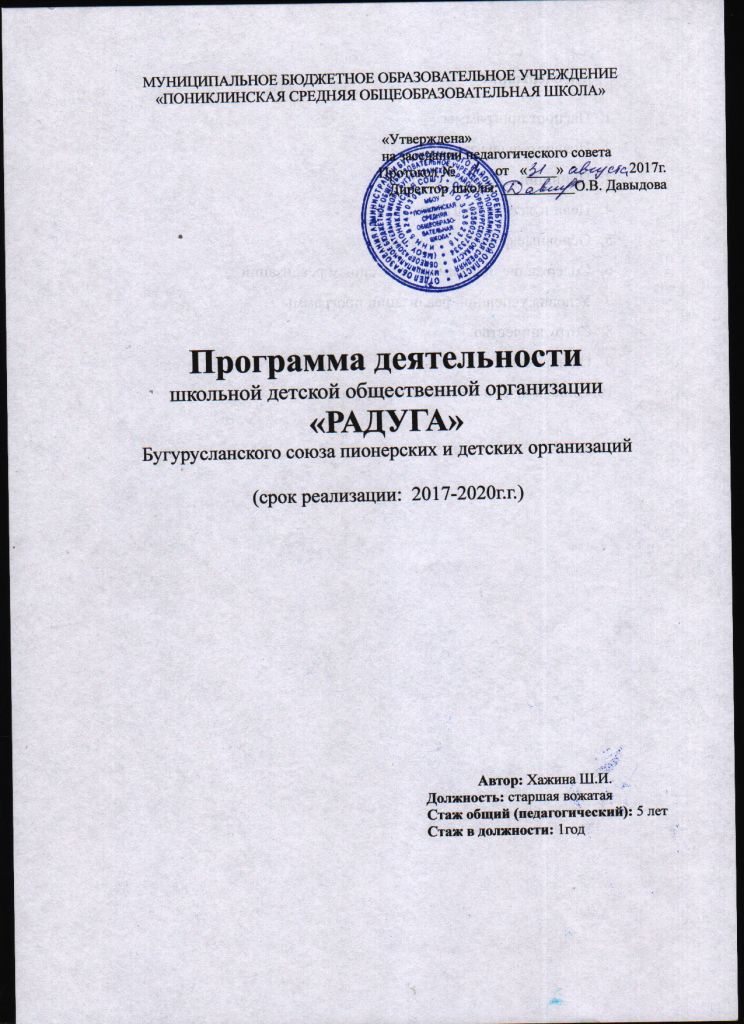               Содержание  Паспорт программыПояснительная записка.Принципы  деятельности.Цели и задачи программы Основные формы  деятельности.Содержание программы и механизм реализацииУсловия успешной реализации программыСотрудничествоОжидаемые результаты     10. Список используемой литературыПаспорт программыПояснительная запискаДетство – это не период подготовки к будущей жизни. Это часть всей жизни. В ней ребята получают первый опыт решения возникших проблем, учатся жить и работать вместе с другими людьми, учатся познавать себя и  окружающий мир. Социальная активность воплощается в реальных действиях, поступках, в повседневном поведении. В школьном возрасте самостоятельная деятельность нуждается в определённой педагогической помощи, внимательной поддержке профессиональных педагогов. Среди разнообразных процессов, протекающих в детской среде, немаловажную роль играет детское общественное объединение или организация. Современные детские общественные организации выступают как особый социальный институт, решающий специфические задачи самостоятельными приемами и методами. Если в школе, как важнейшем социальном институте закладывается фундамент мировоззренческих позиций подрастающего поколения, то в детской организации подростки реализуют свой творческий и лидерский потенциал в пространстве сегодняшней жизни.Детская организация – это самодеятельное, самоуправляемое общественное объединение, создаваемое для реализации какой-либо социальной идеи (цели), имеющее регулирующее его деятельность, нормы и правила, зафиксированные в уставе. Детская организация является особым типом общественного объединения и характеризуется следующими признаками: -         наличие ценностной идеи (цели);-         добровольное вступление в члены;-         организационная самостоятельность, самоуправление, социальное творчество;-         четко выраженная структура;гарантированные для всех членов организации права, задачи.АктуальностьДанная Программа направлена на то, чтобы заинтересовать детей, привлечь их активному участию в делах ШДОО, помочь младшим школьникам и подросткам адаптироваться в современном  обществе.Детская общественная организация «Радуга» функционирует на базе МБОУ «Пониклинская  СОШ». Программа ориентируется на следующие принципы деятельности:Принцип общественной направленностипредполагает:- создание организации по инициативе и на основе свободного волеизъявления детей и взрослых;- осуществление социально-ценной творческой деятельности;- формирование патриота, гражданина.Принцип добровольности вступления и активного участия в делах предполагает:- формирование активной позиции личности в труде и учении, общественной деятельности и творческих занятиях;- развитие инициативы;- право каждому ребенку добровольно вступить в детскую организации и выйти из нее.Принципы сотрудничества педагогического коллектива с детской организацией предполагает:- развитие самодеятельных начал, инициативы деятельности детских коллективов;- взаимодействие педагогов с выборными органами; Принцип преемственности и учета возрастных и индивидуальных особенностей школьниковпредполагает:- соответствие дел особенностям воспитания детей и подростков разных возрастных и физиологических особенностей;- постоянное внимание к особенностям формирования личности школьника, своеобразию его духовного мира;- постоянное внимание к особенностям формирования индивидуальных, психологических и физическим возможностям.Принцип романтики, интереса, игрыпредполагает:- развитие интереса к общественным делам, техническому творчеству, книгам, искусству, разносторонним знаниям;- развитие творческой фантазии вожатых и учащихся, опора на инициативу и смекалку ребят;- раскрытие в эмоциональной и яркой форме героики исторических событий.Принцип непрерывности и систематичности Предполагает: работу в течение всего года, особенно в период школьных каникул в общеобразовательном учреждении обеспечивая единство целей, задач, принципов деятельности с содержанием формами и методами работы с детьми.Основные формы  деятельности:деловые и ролевые игры;творческие задания;конкурсы  дискуссии;«мозговые атаки»;круглые столы;беседы;КТДтрудовые и экологические десанты;благотворительные акции;игры;конкурсы, праздники и массовые мероприятия. Цель программы: -выявление и развитие активной творческой личности в процессе коллективной деятельности;-формирование сознательных граждан своего Отечества.Задачи:- создание необходимых условий для развития творческой активности детей;- включение подростков в реальные социально - значимые дела;-воспитание любви к Родине, к родному краю;-содействие в становлении сплоченного коллектива;формирование у каждого сознательного и ответственного отношения к своим правам и обязанностям.Содержание программы и механизм реализации Решению поставленных задач призвана способствовать деятельность следующих направлений и программ:Программа гражданско-патриотического направления «Наследники»Цель программы: воспитание достойных патриотов своей Родины2017-2018г.г.Механизм реализации: конкурсы и викторины по Государственной символике РФ,   Единый День открытых дверей «Будь с нами!», конкурс «Оренбургский край — люби его и воспевай!», конкурс исследовательских работ «Имя тебе — Победа», конкурс «Краски степного Оренбуржья», эссе «У моей России...», патриотческая акция «Георгиевская ленточка», День матери, День народного единства», акция «Память», Кросс наций. 2018-2019г.г.Механизм реализации :акция «Обелиск», дни воинской славы, мероприятия Дню Победы, патриотическая акция «Георгиевская ленточка», акция «Память», Кросс наций, 23 февраля2019-2020г.гМеханизм реализации: патриотическая акция «Георгиевская ленточка», акция «Память», Кросс наций, 23 февраля, 9 мая,  дни воинской славыПрограмма эколого-туристического направления «Зелёный щит»Цель программы: развитие экологической культуры, изучение местных и глобальных проблем и содействие их решению, практическое улучшение состояния окружающей среды2017-2018г.г.Механизм реализации: акции «Чистота и порядок – дело наших рук»,  «Посади дерево на счастье», «Чисты родник»,  конкурс рисунков «Добро пожаловать в природу!», субботники по благоустройству школьного двора и детской площадки, строительство кормушек для птиц и скворечников.2018-2019г.г.Механизм реализации: субботники по благоустройству школьного двора, «Чисты родник», «Посади дерево», акция «Чистые берега».2019-2020г.г.Механизм реализации:«Посади дерево», Чисты родник», «Краски Оренбуржья»Волонтерское направлениеЦель программы: поддержка и развитие добровольных инициатив детей и подростков.Механизм реализации:акция «Память», «Обелиск», операции: «Добрые дела»,  «Подари открытку», совместный концерт с СДК с. Поникла  на День пожилого человека «Нам года, не беда, коль душа молода!», посильная  помощь ветеранам педагогического труда, вдовам ветеранов Вов, престарелым односельчанам.Программа правового направления «Это наше право!»Цель программы: правовое просвещение детей и подростков Оренбургской области, пропаганда прав ребёнка2017-2018г.г.Механизм реализации: акции «Подросток», «Пост прав ребёнка», «Помоги ребенку»,  Детский референдум, викторина«Имею право!», деятельность отрядов ЮИД «Светофор» и ЮДП «Прометей», соревнования «Велореал» (знание правил ДД).2018-2019г.г.Механизм реализации: Детский референдум, викторина«Имею право!», «Письмо водителю», конкурсы на знание правил ДД, деятельность профильных отрядов.2017-2018г.г.Механизм реализации: Детский референдум, викторина«Имею право!», конкурсы знание правил ДД,   деятельность профильных отрядов.Программа работы с детьми младшего школьного возраста «ТеМлаШко»Цель программы:ознакомление младших школьников с возможностями детских общественных объединений и вовлечение их в деятельность таких объединений2017-2018гг.Механизм реализации: праздник «Посвящение в ученики», «Осенние вытворяшки», конкурсы рисунков, поделок из природного материала, совместно с родителями круглые столы, мастерская Деда Мороза, совместная работа с СДК по организации театральных представлений и участие в художественной деятельности.2018-2019ггМеханизм реализации:праздник «Посвящение в ученики», «Осенний калейдоскоп», мастерская Деда Мороза, «Дружные, ловкие, быстрые».2019-2020ггМеханизм реализации: праздник «Посвящение в ученики», «Осенний калейдоскоп», мастерская Деда Мороза, спортивные мероприятия.Условия успешной реализации программыналичие в школах ставки старшего вожатого, наличие возможностей для профессионального совершенствования старшего вожатого; наличие материальной базы и достаточного финансирования;поддержка общественности; информационно-методическое обеспечение;заинтересованность детей и взрослых в решении поставленных задач;разнообразные и новые формы работыСотрудничество с:СПДО «Содружество» Бугурусланского района (РДПШ); РОО Бугурусланского района;Родительский комитет;Сельской библиотекой Завьяловского сельсовета; Сельским  Домом Культуры С.Поникла;КДМ;Райметодкабинет.Ожидаемые результатыРезультаты. Которые мы ожидаем от реализации этой программы:Приобретение подростками практического опыта в организации общих дел;Повышение уровня ученического самоуправления;Развитие инициативы, самодеятельности и творчества   детей;Профилактика асоциальных явлений в детской и подростковой среде;Укрепление дружбы и сотрудничества между детьми разных возрастов и взрослых.Список  литературы1.Сафин Н.В. «Вектор развития детского движения» ООО «Педагогические технологии» Н.Новгород 2012г.2.Пуговкин А.А. «Хочу быть лидером» ООО «Педагогические технологии» Н.Новгород 2010г.3.Интернет ресурсы: «Википедия», «Про школу», «1 сентября» идр.Наименование ПрограммыПрограмма деятельности детской общественной организации «Радуга» МБОУ «Пониклинская СОШ» Бугурусланского района Оренбургской области на 2017-2020 учебные годы.  Основания  для разработки Программы– Конвенция  ООН «о правах ребенка»; – Конституция Российской Федерации; - Закон РФ «Об образовании»; – Закон РФ«Об общественных объединениях» (1995г.);– Федеральный закон «О государственной поддержке молодежных и детских общественных объединений»; – Методические рекомендации «О расширении деятельности детских и молодежных объединений в ОУ» от 11.02.2000г. №101/28-16;-Муниципальный  заказчик ПрограммыСПДО «Содружество» Бугурусланского района (РДПШ)Цель и задачи ПрограммыЦель: -выявление и развитие активной творческой личности в процессе коллективной деятельности;-формирование сознательных граждан своего Отечества.Задачи: - создание необходимых условий для развития творческой активности детей;- включение подростков в реальные социально -значимые дела;-воспитание любви к Родине, к родному краю;-содействие в становлении сплоченного коллектива;- формирование у каждого сознательного и ответственного отношения к своим правам и обязанностям.Сроки реализации 2017 – 2020 уч. годаИсполнителиДОО «Радуга»,  Совет ШДОО «Радуга» Ожидаемые результаты программыПриобретение подростками практического опыта в организации общих дел;Развитие инициативы, самодеятельности и творчества   детей;Профилактика асоциальных явлений в детской и подростковой среде;Укрепление дружбы и сотрудничества между детьми разных возрастов и с взрослыми.